Mayfield High School Unit PlanJanuary 6 – January 21, 2016Teacher:  Nadine Goodman BrownLearning  objectivesDetailed Daily Plans    (Assessments highlighted in yellow)Content Area: BiologyGrade Level: 10Grade Level: 10Unit: Cell DivisionUnit: Cell DivisionUnit: Cell DivisionLearning Goals: The student will understand the structure of chromosomes and how they relate to cell division.1/6, 1/15The student will understand the stages in the cell cycle and explain possible outcomes when the cycle does not function properly.1/8 and 1/11, 1/12-14The student will understand/explain the reasons why cells need to divide.  1/7-1/8 The student will understand the process of meiosis and its importance in sexual reproduction.   1/6, 1/19-1/21The student will understand the similarities and differences of mitosis and meiosis. 1/21The student will understand the difference between sexual and asexual reproduction and give examples which explain the advantages of each type of reproduction.  1/11 and 1/20Learning Goals: The student will understand the structure of chromosomes and how they relate to cell division.1/6, 1/15The student will understand the stages in the cell cycle and explain possible outcomes when the cycle does not function properly.1/8 and 1/11, 1/12-14The student will understand/explain the reasons why cells need to divide.  1/7-1/8 The student will understand the process of meiosis and its importance in sexual reproduction.   1/6, 1/19-1/21The student will understand the similarities and differences of mitosis and meiosis. 1/21The student will understand the difference between sexual and asexual reproduction and give examples which explain the advantages of each type of reproduction.  1/11 and 1/20Learning Goals: The student will understand the structure of chromosomes and how they relate to cell division.1/6, 1/15The student will understand the stages in the cell cycle and explain possible outcomes when the cycle does not function properly.1/8 and 1/11, 1/12-14The student will understand/explain the reasons why cells need to divide.  1/7-1/8 The student will understand the process of meiosis and its importance in sexual reproduction.   1/6, 1/19-1/21The student will understand the similarities and differences of mitosis and meiosis. 1/21The student will understand the difference between sexual and asexual reproduction and give examples which explain the advantages of each type of reproduction.  1/11 and 1/20Score 4: Student demonstrates in-depth inferences and applications of the learning goal(s) and can reconstruct and apply their knowledge from limited information:A4: The student can explain how a homologous pair of chromosomes is alike and different.B4/C4: Given scenarios the student will predict the length of the cell cycle. D4/E4/F4: Explain how the process of meiosis accounts for diversity among siblings.  Score 4: Student demonstrates in-depth inferences and applications of the learning goal(s) and can reconstruct and apply their knowledge from limited information:A4: The student can explain how a homologous pair of chromosomes is alike and different.B4/C4: Given scenarios the student will predict the length of the cell cycle. D4/E4/F4: Explain how the process of meiosis accounts for diversity among siblings.  Score 4: Student demonstrates in-depth inferences and applications of the learning goal(s) and can reconstruct and apply their knowledge from limited information:A4: The student can explain how a homologous pair of chromosomes is alike and different.B4/C4: Given scenarios the student will predict the length of the cell cycle. D4/E4/F4: Explain how the process of meiosis accounts for diversity among siblings.  Score 3: Student demonstrates no major errors or omissions regarding the learning goal(s) that were explicitly taught:        A3: The student will describe chromosome & explain it relates to cell division.        B3: The student will define the stages in the cell cycle and explain the purpose of each stage.         C3: The student will explain 3 reasons why cells need to divide.        D3: The student will explain meiosis & its importance in sexual reproduction using the following                  terms: somatic cells, gametes, dipoid(2n), haploid(n), variation, homologous chromosomes. E3: The student will explain at least 3 similarities and 3 differences between mitosis and meiosis.F3: The student will explain the advantages and disadvantages of sexual and asexual reproduction. Score 3: Student demonstrates no major errors or omissions regarding the learning goal(s) that were explicitly taught:        A3: The student will describe chromosome & explain it relates to cell division.        B3: The student will define the stages in the cell cycle and explain the purpose of each stage.         C3: The student will explain 3 reasons why cells need to divide.        D3: The student will explain meiosis & its importance in sexual reproduction using the following                  terms: somatic cells, gametes, dipoid(2n), haploid(n), variation, homologous chromosomes. E3: The student will explain at least 3 similarities and 3 differences between mitosis and meiosis.F3: The student will explain the advantages and disadvantages of sexual and asexual reproduction. Score 3: Student demonstrates no major errors or omissions regarding the learning goal(s) that were explicitly taught:        A3: The student will describe chromosome & explain it relates to cell division.        B3: The student will define the stages in the cell cycle and explain the purpose of each stage.         C3: The student will explain 3 reasons why cells need to divide.        D3: The student will explain meiosis & its importance in sexual reproduction using the following                  terms: somatic cells, gametes, dipoid(2n), haploid(n), variation, homologous chromosomes. E3: The student will explain at least 3 similarities and 3 differences between mitosis and meiosis.F3: The student will explain the advantages and disadvantages of sexual and asexual reproduction. Score 2: The student demonstrates no major errors or omissions regarding the simpler details and processes that support the learning goal(s).      A2: The student can label and define the following structures:     homologous chromosomes,                                                           sister chromatids, centromere, autosomes, sex chromosomes, karyotype.      B2:  The student can list in sequence cell cycle stages & identify descriptions or pictures of each.      C2: The student can give at least 1 reason why cells need to divide.       D2: The student can identify the end products of meiosis.      E2:  The student can identify at least 2 similarities and 2 differences between mitosis and meiosis.       F2: The student can describe, identify, and give examples of both sexual and asexual reproduction.Score 2: The student demonstrates no major errors or omissions regarding the simpler details and processes that support the learning goal(s).      A2: The student can label and define the following structures:     homologous chromosomes,                                                           sister chromatids, centromere, autosomes, sex chromosomes, karyotype.      B2:  The student can list in sequence cell cycle stages & identify descriptions or pictures of each.      C2: The student can give at least 1 reason why cells need to divide.       D2: The student can identify the end products of meiosis.      E2:  The student can identify at least 2 similarities and 2 differences between mitosis and meiosis.       F2: The student can describe, identify, and give examples of both sexual and asexual reproduction.Score 2: The student demonstrates no major errors or omissions regarding the simpler details and processes that support the learning goal(s).      A2: The student can label and define the following structures:     homologous chromosomes,                                                           sister chromatids, centromere, autosomes, sex chromosomes, karyotype.      B2:  The student can list in sequence cell cycle stages & identify descriptions or pictures of each.      C2: The student can give at least 1 reason why cells need to divide.       D2: The student can identify the end products of meiosis.      E2:  The student can identify at least 2 similarities and 2 differences between mitosis and meiosis.       F2: The student can describe, identify, and give examples of both sexual and asexual reproduction.Score 4 Example Assessment Items:Explain how siblings can have some traits like their mother and other traits like their father. Academic Vocabulary:Mitosis     Meiosis     Cytokinesis     Cell CycleG-1     S     G-2     Prophase    Metaphase     AnaphaseTelophase    Interphase     Random SegregationAsexual Reproduction    Sexual ReproductionChromosome    Chromatid    Centriole  Centromere Karyotype      Autosomes     Sex Chromosomes Spindle Fibers   Haploid     Diploid     Homologous-Chromosomes  Crossing Over      ZygoteScore 3 Example Assessment Items:List and describe the stages of the cell cycle: Interphase (G1, S, G2), Mitosis, and Cytokinesis. Label the diagram: 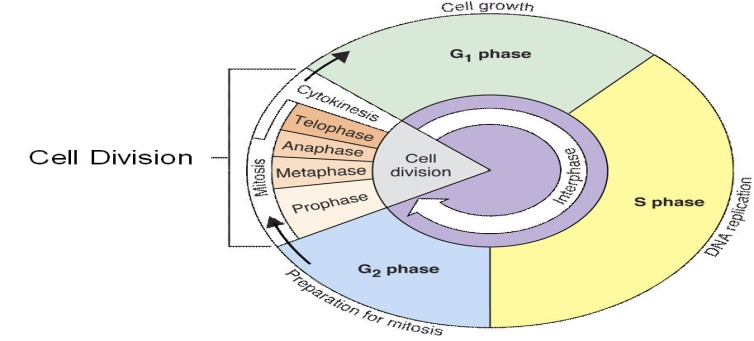 Academic Vocabulary:Mitosis     Meiosis     Cytokinesis     Cell CycleG-1     S     G-2     Prophase    Metaphase     AnaphaseTelophase    Interphase     Random SegregationAsexual Reproduction    Sexual ReproductionChromosome    Chromatid    Centriole  Centromere Karyotype      Autosomes     Sex Chromosomes Spindle Fibers   Haploid     Diploid     Homologous-Chromosomes  Crossing Over      ZygoteScore 2 Example Assessment ItemsA new cell produced by mitosis has:A.  double the number of chromosomes as its mother cell     B.  same number of chromosomes as its mother cell     C.  ½ the number of chromosomes as its mother cell         D.  a different number of chromosomes which variesAcademic Vocabulary:Mitosis     Meiosis     Cytokinesis     Cell CycleG-1     S     G-2     Prophase    Metaphase     AnaphaseTelophase    Interphase     Random SegregationAsexual Reproduction    Sexual ReproductionChromosome    Chromatid    Centriole  Centromere Karyotype      Autosomes     Sex Chromosomes Spindle Fibers   Haploid     Diploid     Homologous-Chromosomes  Crossing Over      ZygoteDistrict Mission:Every student. Every day.District Vision:  A promise of learning, dignity, and respect for all.District Vision:  A promise of learning, dignity, and respect for all.Unit day Likely dateL  goals & ach st’dsLesson segments, including materials that will be used & assessments One, Wed, 1/6OverviewPurpose—reveal links between cell division & ideas of previous unit on DNA structure and expression AND introduce links to the next unit on Genetics.Pairs of students will use the computer to complete a set of questions to accompany the website learn.genetics.utah.edu/tour of the basics including these segments:               What is DNA                             What is a chromosome               What is a gene                         What is a protein               What is a trait                          What is heredityHomework—finish webquest as neededTwo, Thurs1/7A3D3Discuss webquest, including a review of how DNA  genes chromosomesgenomehereditary traits of organismsAt a shallow level, Compare/ Contrast Sexual and Asexual Cell division & emphasize generation of diversity w/in population as a result of sexual reproduction (use webquest  slide to reshow this)Brainstorming - table comparing sexual and asexual cell divisionHomework—Rad guide 10.1 (why cells divide)Three,Fri, 1/8C3C2Analyze microscopic images to test the following alternate hypotheses:  Larger organisms contain larger cells than smaller organisms OR Larger organisms contain more cells than smaller organisms.                         grass leaves versus tree leaves,                          adult grass frog vs adult human blood,                           microscopically small protists versus sections of human tissues.Discuss results to confirm/refute each hypothesis, then discuss:  why would organisms produce more cells, instead of larger cells, to grow?  Write two reasons from text on board, then perform two demos to engage & promote understanding:Larger cells have less efficient passive transport than smaller cells because as a cell’s dimensions increase, the surface area/volume ratio decreases and results in lower and lower transport efficiency 1st—containers (like cell) having larger dimensions have a smaller surface area/vol ratio than those with smaller dimensions, resulting in lower speed and efficiency of transport via diffusion.                  Basic (NaOH) agar cubes of varying dimensions (put surface area and                   volume ratios of each on board); soak in phenolphthalein solution for time in which next demo is completed:  expectations?   Ball to every student with students spread widely across the room to  represent a cell of high dimensions, time  for one student to transfer every ball to a container “outside the cell” ; repeat with students clustered to represent smaller cells.  Discuss results.2nd—DNA overload—inefficiency of message transport from genome.Have student carry a folded message to every student in a closely spaced “high SA/vol” cell, then compare the time—students stand until getting a message, then when all are seated carry out task like building a structure of legos-- required versus doing the same when the students are spread into a higher volume, like a low SA/vol cell.  lts to explain the importance of information overload as a reason for cell division.3rd –for asexual cell reproduction during growth/repair/development of a multicellular organism OR asexual organisms reproduction OR for sexual reproduction provided that special process of cell reproduction is requiredClass closing writing—why do cells divide?Homework:  finish 10.1 RAD guide—section on stages of cell cycle, end 10.1Four,  Mon1/11BCFOpening question to review “two categories of cell division AND why cells divide asexually”Lesson—cell cycle (start—analogy—asexual cell cycle stages compared to a person’s life cycle—fill in empty diagram of cell cycle; next—the actual stages of the cell cycle diagram filled in after a McGraw video clip, then notes taken in table—human life cycle analogy stages vs asexual cell cycle stages) Homework—cell cycle and mitosis vocabulary definitionsFive, Tues,1/12BOpening question—fill in empty cell cycle diagram with names of stagesWebquest—learning the appearance and events of the asexual mitotic cell cycleHomework—complete cell cycle and mitosis vocabulary definitions, review webquest and rad guide 10.1 for formative assessmentSix, Wed,1/13BOpening—class sharing of webquest results—recognizing stages and events of mitosisFormative assessment for days 1—5 of unit—use Gradecam scan to analyzeDiscuss formative assessment, self correctHomework—RAD guide 10.2 (stages of mitosis)Seven, Thurs,1/14CCheck/self-correction of 10.2 rad guideLesson—why asexual cell division must be regulated at checkpoints:  Cancer as a disease caused by defective cell cycle control.FA interventionLevel 0-1: directed reading from text on topics, led by co-teacherLevel 2:  work with teacher to have specific questions from FA answered, then to practice identifying pictures of cell cycle stages from photos of whitefish and onionsLevel 3-4:  reading on cancer and its relationship to the cell cycleHomework:  RAD guide 11.4  (introduction to sexual cell division, meiosis)Eight, Fri,1/15ADEFOpening—sexual vs asexual cell division purposeLesson—recognizing different types of chromosomes and their importance for passing on DNA in sexual vs asexual cell divisionPlay—clips from webquest on learn.genetics.utah.edu/tour_of_basics:  what is a gene, what is a trait, what is heredity.Use simple diagram of a somatic cell having 2 pairs of homologous chromosomes with simple letter identified trait-coding genes.Note-taking—draw and label diagrams of cells to show each vocab termApply notes to stages of meiosis and outcomes of meiosisHomework—review and finish rad 11.4; test on ThursdayNine, Wed,1/20ADEPractice and rehearse—stages of meiosis and mitosis, comparison of mitosis and meiosis, formative assessment sexual cell division, meiosisHomework—review for unit test on FridayTen, Thurs,1/21A-FSelf-correction of formative assessment, then divide students in to remediation groups to begin review for summative assessment (unit test) using:Level 0-1 for formative assessment—work with co-teacher on vocabulary development, then on diagram labeling for stages mitosis, meiosis, and comparison; then these students can move to the coloring sheets used by level 2, and finally, to the activities used by level 3, 4Level 2—biology coloring/labeling sheet on homologous chromosomes and stages meiosis, then comparing mitosis and meiosis—led by teacher; then, move to level 3,4 activities except for the level 4 question brainstormingLevel 3,4—self-directed review using matching cards (sexual,asexual OR mitosis/meiosis), keys to rad guides, keys to formative assessments, vocab flash or matching cards, online game type reviews; answer brainstorming for level 4 questions A4: The student can explain how a homologous pair of chromosomes is alike and different.B4/C4: Given scenarios the student will predict length of the cell cycle. D4/E4/F4: Explain how meiosis accounts for diversity among siblings.  Homework—complete preparations for unit test tomorrowEleven, Fri,1/22A-FUnit Test on sexual and asexual cell division via processes of binary fission, mitosis, and meiosis